MISYJNY ŚWIATNIECH BĘDZIE POCHWALONY JEZUS CHRYSTUSZAPRASZAM WAS DO MODLITWY ZA DZIECI Z KRAJÓW MISYJNYCH 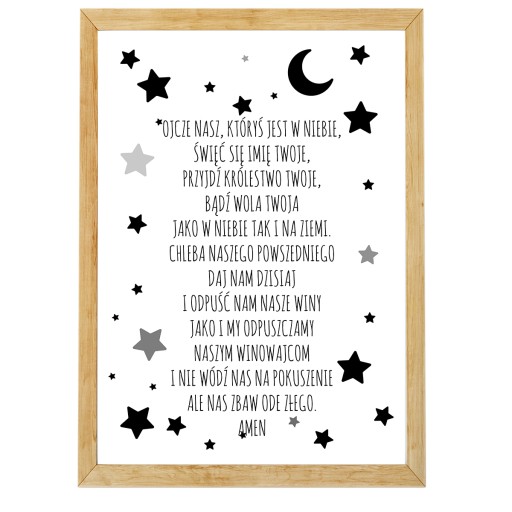 Jak wyglądają zwykłe dni w krajach misyjnych? Zobaczcie…PRZYWRÓCIĆ DO ŻYCIAZobaczcie jeszcze Mszę św. W Afryce. Choć modlitwy są takie same to tutaj msza św. wygląda trochę inaczej…MSZA ŚW. I TANIEC  Posłuchajcie jeszcze opowiadania o pewnym chłopcu z Afryki. Ma na imię Gaston. Ciekawi jesteście, co się mu przydarzyło? Posłuchajcie… GASTON, TANIEC I BUTY Na koniec ułóżcie puzzle:misje - puzzle Dziękuję Wam, mali misjonarze za to, że chcieliście poznać misyjny świat. Doceniajcie każde dobro jakie Was spotyka, bo jak sami widzicie, dzieci w krajach misyjnych mają znacznie trudniej. Pomóżcie im codzienną modlitwą. Jedno „Zdrowaś Maryjo” za Waszych kolegów w krajach misyjnych to już wielka pomoc… Trzymajcie się dzielnie, Wiewiórki…Pozdrawiam, Ks. Zbigniew  